PRILOGA 1:Na podlagi sedmega odstavka 40. člena Zakona o visokem šolstvu (Uradni list RS, št. 32/12 – uradno prečiščeno besedilo, 40/12 – ZUJF, 52/12 – ZPCP-2D, 109/12, 85/14, 75/16, 61/17 – ZUPŠ in 65/17)  in šestega odstavka 21. člena Zakona o Vladi Republike Slovenije (Uradni list RS, št. 24/05 – uradno prečiščeno besedilo, 109/08, 38/10 – ZUKN, 8/12, 21/13, 47/13 – ZDU-1G, 65/14 in 55/17) je Vlada Republike Slovenije na … seji … sprejelaSKLEP o soglasju k vsebini razpisa za vpis v magistrske študijske programe druge stopnje Univerze v Ljubljani in Fakultete za informacijske študije v Novem mestu ter v magistrske študijske programe druge stopnje s koncesijo Univerze v Novi Gorici ter Fakultete za uporabne družbene študije v Novi Gorici za študijsko leto 2020/2021I.Vlada Republike Slovenije je dala soglasje k vsebini razpisa za vpis v magistrske študijske programe druge stopnje Univerze v Ljubljani in Fakultete za informacijske študije v Novem mestu ter v magistrske študijske programe druge stopnje s koncesijo Univerze v Novi Gorici ter Fakultete za uporabne družbene študije v Novi Gorici za študijsko leto 2020/2021, ki so jih sprejeli:- Senat Univerze v Ljubljani dne 26. 11. 2019,- Senat Fakultete za informacijske študije v Novem mestu dne 28. 11. 2019, - Senat Univerze v Novi Gorici dne 6. 11. 2019 za redni študij po magistrskem študijskem programu druge stopnje Slovenistika za kraj izvajanja Nova Gorica in Gospodarski inženiring za kraj izvajanja Vipava,- Senat Fakultete za uporabne družbene študije v Novi Gorici dne 28. 11. 2019 z dopolnitvami dne 4. 12. 2019 za redni študij po magistrskem študijskem programu druge stopnje Medkulturni menedžment za kraj izvajanja Nova Gorica. II.Seznam študijskih programov s številom vpisnih mest po posameznih visokošolskih zavodih je kot priloga sestavni del tega sklepa.III.Ta sklep začne veljati s sprejetjem. Ljubljana, dne … 2020Številka:					  Stojan Tramte   				         GENERALNI SEKRETARPREJMEJO:Univerza v Ljubljani, Kongresni trg 12, 1000 LjubljanaFakulteta za informacijske študije v Novem mestu, Ljubljanska cesta 31a, 8000 Novo mestoUniverza v Novi Gorici, Vipavska cesta 13, Rožna dolina, 5000 Nova GoricaFakulteta za uporabne družbene študije v Novi Gorici, Gregorčičeva ulica 19, 5000 Nova GoricaMinistrstvo za izobraževanje, znanost in šport, Masarykova cesta 16, 1000 LjubljanaSlužba Vlade RS za zakonodajoMinistrstvo za financePriloga Sklepa o soglasju k vsebini razpisa za vpis v magistrske študijske programe druge stopnje Univerze v Ljubljani in Fakultete za informacijske študije v Novem mestu ter v magistrske študijske programe druge stopnje s koncesijo Univerze v Novi Gorici ter Fakultete za uporabne družbene študije v Novi Gorici za študijsko leto 2020/2021Seznam študijskih programov s številom vpisnih mest: Opombe: * Število prostih mest za vpis v višji letnik (po merilih za prehode oziroma pod pogoji za hitrejše napredovanje) je navedeno v tabeli. Pri študijskih programih, kjer številke niso navedene, velja, da je število razpisanih mest za vpis omejeno s številom vpisnih mest za predhodni letnik v lanskem študijskem letu.(*) Število razpisanih mest za vpis je omejeno s številom vpisnih mest za predhodni letnik v lanskem študijskem letu.Legenda visokošolskih zavodov:UNIVERZA V LJUBLJANI (UL)Akademija za glasbo (UL AG)	Akademija za gledališče, radio, film in televizijo (UL AGRFT)	Akademija za likovno umetnost in oblikovanje (UL ALUO)	Biotehniška fakulteta (UL BF)	Ekonomska fakulteta (UL EF)	Fakulteta za arhitekturo (UL FA)	Fakulteta za družbene vede (UL FDV)	Fakulteta za elektrotehniko (UL FE)	Fakulteta za farmacijo (UL FFA)	Fakulteta za gradbeništvo in geodezijo (UL FGG)	Fakulteta za kemijo in kemijsko tehnologijo (UL FKKT)	Fakulteta za matematiko in fiziko (UL FMF)	Fakulteta za pomorstvo in promet (UL FPP)	Fakulteta za računalništvo in informatiko (UL FRI)	Fakulteta za socialno delo (UL FSD)	Fakulteta za strojništvo (UL FS)	Fakulteta za šport (UL FŠ)	Fakulteta za upravo (UL FU)	Filozofska fakulteta (UL FF)	Naravoslovnotehniška fakulteta (UL NTF)	Pedagoška fakulteta (UL PEF)	Pravna fakulteta (UL PF)	Teološka fakulteta (UL TEOF)	Zdravstvena fakulteta (UL ZF)UNIVERZA V NOVI GORICI:       Fakulteta za humanistiko (UNG FH)       Poslovno-tehniška fakulteta (UNG PTF)SAMOSTOJNA VISOKOŠOLSKA ZAVODA:       Fakulteta za informacijske študije v Novem mestu (FIŠ)       Fakulteta za uporabne družbene študije v Novi Gorici (FUDŠ)		OBRAZLOŽITEVVladno gradivo vključuje predlog soglasja k razpisanim vpisnim mestom za magistrske študijske programe druge stopnje Univerze v Ljubljani in Fakultete za informacijske študije v Novem mestu ter  magistrske študijske programe druge stopnje s koncesijo Univerze v Novi Gorici ter Fakultete za uporabne družbene študije v Novi Gorici za študijsko leto 2020/2021. Razpis za vpis je pripravljen v skladu s Pravilnikom o razpisu za vpis in izvedbi vpisa v visokem šolstvu (Uradni list RS, št. 4/16, 3/17, 4/18 in 3/19). Za študijsko leto 2020/2021 je v soglasje Vladi RS za magistrske študijske programe druge stopnje Univerze v Ljubljani in Fakultete za informacijske študije v Novem mestu ter magistrske študijske programe druge stopnje s koncesijo Univerze v Novi Gorici in Fakultete za uporabne družbene študije v Novi Gorici predlaganih skupaj 8.020 (lani 7.998) vpisnih mest za vpis v 1. letnik za redni in izredni magistrski študij, in sicer 6.702 (lani 6.712) mest za državljane Republike Slovenije in drugih držav članic EU ter 1.318 (lani 1.286) mest za Slovence brez slovenskega državljanstva in tujce iz držav nečlanic EU.Tabela 1: 	Primerjava razpisanih vpisnih mest za vpis v 1. letnik za državljane RS in državljane članic  EU za magistrske študijske programe druge stopnje Univerze v Ljubljani za študijska leta od 2017/2018 do 2019/2020 ter predlog za študijsko leto 2020/2021:Vir: MIZŠ       Opomba: Mesta za vpis na dvopredmetne študijske programe so šteta kot 0,5.Tabela 2: 	Primerjava razpisanih rednih vpisnih mest za vpis v 1. letnik za državljane Republike Slovenije in državljane članic EU za magistrske študijske programe druge stopnje Fakultete za informacijske študije v Novem mestu in magistrske študijske programe s koncesijo Univerze v Novi Gorici (UNG) in Fakultete za uporabne družbene študije v Novi Gorici (FUDŠ) za študijska leta od 2017/2018 do 2019/2020 ter predlog za študijsko leto 2020/2021:Vir: MIZŠ       Opomba: Koncesioniranim študijskim programom UNG in FUDŠ Vlada Republike Slovenije daje soglasje samo k vpisnim mestom za redni študij. Tabela 3: 	Pregled prvič vpisanih študentov v 1. letnik magistrskih študijskih programov druge stopnje Univerze v Ljubljani in Fakultete za informacijske študije v Novem mestu ter magistrskih študijskih programov druge stopnje s koncesijo Univerze v Novi Gorici ter Fakultete za uporabne družbene študije v Novi Gorici v študijskih letih 2017/2018, 2018/2019 in 2019/20 po članicah univerze oziroma visokošolskih zavodih:Vir: MIZŠ - eVŠ, 16. 1. 2019 za 2017/18 in 2018/19 ter 23. 12. 2020 za 2019/20.Opombi: - mesta za vpis na dvopredmetne študijske programe so šteta kot 0,5,- koncesioniranim študijskim programom Vlada Republike Slovenije daje soglasje samo k vpisnim mestom za redni študij.Tabela 4:	Pregled predlaganih vpisnih mest za magistrske študijske programe druge stopnje Univerze v Ljubljani in Fakultete za informacijske študije v Novem mestu ter magistrske študijske programe druge stopnje s koncesijo Univerze v Novi Gorici in Fakultete za uporabne družbene študije v Novi Gorici:Opombe: 										*Število prostih mest za vpis v višji letnik (po merilih za prehode oziroma pod pogoji za hitrejše napredovanje) je navedeno v tabeli. (*) Pri študijskih programih, kjer številke niso navedene, velja, da je število razpisanih mest za vpis omejeno s številom vpisnih mest za predhodni letnik v lanskem študijskem letu.- Mesta za dvopredmetne študijske programe so šteta kot 0,5.- Koncesioniranim študijskim programom Vlada RS daje soglasje samo k vpisnim mestom za redni študij.Nov študijski program v študijskem letu 2020/2021  V študijskem letu 2020/2021 Fakulteta za informacijske študije v Novem mestu prvič razpisuje nov magistrski študijski program druge stopnje Računalništvo in spletne tehnologije.  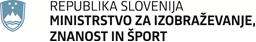 Masarykova cesta 161000 LjubljanaSlovenijae-naslov: gp.mizs@gov.si Masarykova cesta 161000 LjubljanaSlovenijae-naslov: gp.mizs@gov.si Številka: 6037-20/2019/11Številka: 6037-20/2019/11Ljubljana, 23. 1. 2020Ljubljana, 23. 1. 2020EVA /EVA /GENERALNI SEKRETARIAT VLADE REPUBLIKE SLOVENIJEGp.gs@gov.siGENERALNI SEKRETARIAT VLADE REPUBLIKE SLOVENIJEGp.gs@gov.siZADEVA: Sklep o soglasju k vsebini razpisa za vpis v magistrske študijske programe druge stopnje Univerze v Ljubljani in Fakultete za informacijske študije v Novem mestu ter v magistrske študijske programe druge stopnje s koncesijo Univerze v Novi Gorici ter Fakultete za uporabne družbene študije v Novi Gorici za študijsko leto 2020/2021 – predlog za obravnavo ZADEVA: Sklep o soglasju k vsebini razpisa za vpis v magistrske študijske programe druge stopnje Univerze v Ljubljani in Fakultete za informacijske študije v Novem mestu ter v magistrske študijske programe druge stopnje s koncesijo Univerze v Novi Gorici ter Fakultete za uporabne družbene študije v Novi Gorici za študijsko leto 2020/2021 – predlog za obravnavo ZADEVA: Sklep o soglasju k vsebini razpisa za vpis v magistrske študijske programe druge stopnje Univerze v Ljubljani in Fakultete za informacijske študije v Novem mestu ter v magistrske študijske programe druge stopnje s koncesijo Univerze v Novi Gorici ter Fakultete za uporabne družbene študije v Novi Gorici za študijsko leto 2020/2021 – predlog za obravnavo ZADEVA: Sklep o soglasju k vsebini razpisa za vpis v magistrske študijske programe druge stopnje Univerze v Ljubljani in Fakultete za informacijske študije v Novem mestu ter v magistrske študijske programe druge stopnje s koncesijo Univerze v Novi Gorici ter Fakultete za uporabne družbene študije v Novi Gorici za študijsko leto 2020/2021 – predlog za obravnavo 1. Predlog sklepov vlade:1. Predlog sklepov vlade:1. Predlog sklepov vlade:1. Predlog sklepov vlade:Na podlagi sedmega odstavka 40. člena Zakona o visokem šolstvu (Uradni list RS, št. 32/12 – uradno prečiščeno besedilo, 40/12 – ZUJF, 52/12 – ZPCP-2D, 109/12, 85/14, 75/16, 61/17 – ZUPŠ in 65/17)  in šestega odstavka 21. člena Zakona o Vladi Republike Slovenije (Uradni list RS, št. 24/05 – uradno prečiščeno besedilo, 109/08, 38/10 – ZUKN, 8/12, 21/13, 47/13 – ZDU-1G, 65/14 in 55/17) je Vlada Republike Slovenije na … seji dne …  sprejela naslednjiSKLEPVlada Republike Slovenije je dala soglasje k vsebini razpisa za vpis v magistrske študijske programe druge stopnje Univerze v Ljubljani in Fakultete za informacijske študije v Novem mestu ter v magistrske študijske programe druge stopnje s koncesijo Univerze v Novi Gorici ter Fakultete za uporabne družbene študije v Novi Gorici za študijsko leto 2020/2021.                                                                                                                     Stojan Tramte                                                                                                                  Generalni sekretar      Prejemniki:Univerza v Ljubljani, Kongresni trg 12, 1000 LjubljanaFakulteta za informacijske študije v Novem mestu, Ljubljanska cesta 31a, 8000 Novo mestoUniverza v Novi Gorici, Vipavska cesta 13, Rožna dolina, 5000 Nova GoricaFakulteta za uporabne družbene študije v Novi Gorici, Gregorčičeva ulica 19, 5000 Nova GoricaMinistrstvo za izobraževanje, znanost in šport, Masarykova cesta 16, 1000 LjubljanaSlužba Vlade RS za zakonodajoMinistrstvo za financeNa podlagi sedmega odstavka 40. člena Zakona o visokem šolstvu (Uradni list RS, št. 32/12 – uradno prečiščeno besedilo, 40/12 – ZUJF, 52/12 – ZPCP-2D, 109/12, 85/14, 75/16, 61/17 – ZUPŠ in 65/17)  in šestega odstavka 21. člena Zakona o Vladi Republike Slovenije (Uradni list RS, št. 24/05 – uradno prečiščeno besedilo, 109/08, 38/10 – ZUKN, 8/12, 21/13, 47/13 – ZDU-1G, 65/14 in 55/17) je Vlada Republike Slovenije na … seji dne …  sprejela naslednjiSKLEPVlada Republike Slovenije je dala soglasje k vsebini razpisa za vpis v magistrske študijske programe druge stopnje Univerze v Ljubljani in Fakultete za informacijske študije v Novem mestu ter v magistrske študijske programe druge stopnje s koncesijo Univerze v Novi Gorici ter Fakultete za uporabne družbene študije v Novi Gorici za študijsko leto 2020/2021.                                                                                                                     Stojan Tramte                                                                                                                  Generalni sekretar      Prejemniki:Univerza v Ljubljani, Kongresni trg 12, 1000 LjubljanaFakulteta za informacijske študije v Novem mestu, Ljubljanska cesta 31a, 8000 Novo mestoUniverza v Novi Gorici, Vipavska cesta 13, Rožna dolina, 5000 Nova GoricaFakulteta za uporabne družbene študije v Novi Gorici, Gregorčičeva ulica 19, 5000 Nova GoricaMinistrstvo za izobraževanje, znanost in šport, Masarykova cesta 16, 1000 LjubljanaSlužba Vlade RS za zakonodajoMinistrstvo za financeNa podlagi sedmega odstavka 40. člena Zakona o visokem šolstvu (Uradni list RS, št. 32/12 – uradno prečiščeno besedilo, 40/12 – ZUJF, 52/12 – ZPCP-2D, 109/12, 85/14, 75/16, 61/17 – ZUPŠ in 65/17)  in šestega odstavka 21. člena Zakona o Vladi Republike Slovenije (Uradni list RS, št. 24/05 – uradno prečiščeno besedilo, 109/08, 38/10 – ZUKN, 8/12, 21/13, 47/13 – ZDU-1G, 65/14 in 55/17) je Vlada Republike Slovenije na … seji dne …  sprejela naslednjiSKLEPVlada Republike Slovenije je dala soglasje k vsebini razpisa za vpis v magistrske študijske programe druge stopnje Univerze v Ljubljani in Fakultete za informacijske študije v Novem mestu ter v magistrske študijske programe druge stopnje s koncesijo Univerze v Novi Gorici ter Fakultete za uporabne družbene študije v Novi Gorici za študijsko leto 2020/2021.                                                                                                                     Stojan Tramte                                                                                                                  Generalni sekretar      Prejemniki:Univerza v Ljubljani, Kongresni trg 12, 1000 LjubljanaFakulteta za informacijske študije v Novem mestu, Ljubljanska cesta 31a, 8000 Novo mestoUniverza v Novi Gorici, Vipavska cesta 13, Rožna dolina, 5000 Nova GoricaFakulteta za uporabne družbene študije v Novi Gorici, Gregorčičeva ulica 19, 5000 Nova GoricaMinistrstvo za izobraževanje, znanost in šport, Masarykova cesta 16, 1000 LjubljanaSlužba Vlade RS za zakonodajoMinistrstvo za financeNa podlagi sedmega odstavka 40. člena Zakona o visokem šolstvu (Uradni list RS, št. 32/12 – uradno prečiščeno besedilo, 40/12 – ZUJF, 52/12 – ZPCP-2D, 109/12, 85/14, 75/16, 61/17 – ZUPŠ in 65/17)  in šestega odstavka 21. člena Zakona o Vladi Republike Slovenije (Uradni list RS, št. 24/05 – uradno prečiščeno besedilo, 109/08, 38/10 – ZUKN, 8/12, 21/13, 47/13 – ZDU-1G, 65/14 in 55/17) je Vlada Republike Slovenije na … seji dne …  sprejela naslednjiSKLEPVlada Republike Slovenije je dala soglasje k vsebini razpisa za vpis v magistrske študijske programe druge stopnje Univerze v Ljubljani in Fakultete za informacijske študije v Novem mestu ter v magistrske študijske programe druge stopnje s koncesijo Univerze v Novi Gorici ter Fakultete za uporabne družbene študije v Novi Gorici za študijsko leto 2020/2021.                                                                                                                     Stojan Tramte                                                                                                                  Generalni sekretar      Prejemniki:Univerza v Ljubljani, Kongresni trg 12, 1000 LjubljanaFakulteta za informacijske študije v Novem mestu, Ljubljanska cesta 31a, 8000 Novo mestoUniverza v Novi Gorici, Vipavska cesta 13, Rožna dolina, 5000 Nova GoricaFakulteta za uporabne družbene študije v Novi Gorici, Gregorčičeva ulica 19, 5000 Nova GoricaMinistrstvo za izobraževanje, znanost in šport, Masarykova cesta 16, 1000 LjubljanaSlužba Vlade RS za zakonodajoMinistrstvo za finance2. Predlog za obravnavo predloga zakona po nujnem ali skrajšanem postopku v državnem zboru z obrazložitvijo razlogov:2. Predlog za obravnavo predloga zakona po nujnem ali skrajšanem postopku v državnem zboru z obrazložitvijo razlogov:2. Predlog za obravnavo predloga zakona po nujnem ali skrajšanem postopku v državnem zboru z obrazložitvijo razlogov:2. Predlog za obravnavo predloga zakona po nujnem ali skrajšanem postopku v državnem zboru z obrazložitvijo razlogov:////3.a Osebe, odgovorne za strokovno pripravo in usklajenost gradiva:3.a Osebe, odgovorne za strokovno pripravo in usklajenost gradiva:3.a Osebe, odgovorne za strokovno pripravo in usklajenost gradiva:3.a Osebe, odgovorne za strokovno pripravo in usklajenost gradiva:dr. Jernej Pikalo, minister,dr. Jernej Štromajer, državni sekretar,Jana Javornik, PhD (Združeno kraljestvo Velike Britanije in Severne Irske), v. d. generalne direktorice Direktorata za visoko šolstvo,Duša Marjetič, vodja Sektorja za visoko šolstvo.dr. Jernej Pikalo, minister,dr. Jernej Štromajer, državni sekretar,Jana Javornik, PhD (Združeno kraljestvo Velike Britanije in Severne Irske), v. d. generalne direktorice Direktorata za visoko šolstvo,Duša Marjetič, vodja Sektorja za visoko šolstvo.dr. Jernej Pikalo, minister,dr. Jernej Štromajer, državni sekretar,Jana Javornik, PhD (Združeno kraljestvo Velike Britanije in Severne Irske), v. d. generalne direktorice Direktorata za visoko šolstvo,Duša Marjetič, vodja Sektorja za visoko šolstvo.dr. Jernej Pikalo, minister,dr. Jernej Štromajer, državni sekretar,Jana Javornik, PhD (Združeno kraljestvo Velike Britanije in Severne Irske), v. d. generalne direktorice Direktorata za visoko šolstvo,Duša Marjetič, vodja Sektorja za visoko šolstvo.3.b Zunanji strokovnjaki, ki so sodelovali pri pripravi dela ali celotnega gradiva:3.b Zunanji strokovnjaki, ki so sodelovali pri pripravi dela ali celotnega gradiva:3.b Zunanji strokovnjaki, ki so sodelovali pri pripravi dela ali celotnega gradiva:3.b Zunanji strokovnjaki, ki so sodelovali pri pripravi dela ali celotnega gradiva:////4. Predstavniki vlade, ki bodo sodelovali pri delu državnega zbora:4. Predstavniki vlade, ki bodo sodelovali pri delu državnega zbora:4. Predstavniki vlade, ki bodo sodelovali pri delu državnega zbora:4. Predstavniki vlade, ki bodo sodelovali pri delu državnega zbora:////5. Kratek povzetek gradiva:5. Kratek povzetek gradiva:5. Kratek povzetek gradiva:5. Kratek povzetek gradiva:Vladno gradivo vključuje predlog soglasja k razpisanim vpisnim mestom na magistrske študijske programe druge stopnje Univerze v Ljubljani in Fakultete za informacijske študije v Novem mestu ter  tovrstne študijske programe s koncesijo Univerze v Novi Gorici ter Fakultete za uporabne družbene študije v Novi Gorici za študijsko leto 2020/2021. Razpis za vpis je pripravljen v skladu s Pravilnikom o razpisu za vpis in izvedbi vpisa v visokem šolstvu (Uradni list RS, št. 4/16, 3/17, 4/18 in 3/19). Za študijsko leto 2020/2021 je v soglasje Vladi RS za magistrske študijske programe druge stopnje Univerze v Ljubljani in Fakultete za informacijske študije v Novem mestu ter  magistrske študijske programe druge stopnje s koncesijo Univerze v Novi Gorici in Fakultete za uporabne družbene študije v Novi Gorici predlaganih skupaj 8.020 (lani 7.998) vpisnih mest za vpis v 1. letnik za redni in izredni magistrski študij, in sicer 6.702 (lani 6.712) mest za državljane Republike Slovenije in državljane drugih držav članic EU ter 1.318 (lani 1.286) mest za Slovence brez slovenskega državljanstva in tujce iz držav nečlanic EU.Natančnejši pregled študijskih programov s številom vpisnih mest po visokošolskih zavodih je v prilogi Sklepa. Gradivo sledi predlogom visokošolskih zavodov.Vladno gradivo vključuje predlog soglasja k razpisanim vpisnim mestom na magistrske študijske programe druge stopnje Univerze v Ljubljani in Fakultete za informacijske študije v Novem mestu ter  tovrstne študijske programe s koncesijo Univerze v Novi Gorici ter Fakultete za uporabne družbene študije v Novi Gorici za študijsko leto 2020/2021. Razpis za vpis je pripravljen v skladu s Pravilnikom o razpisu za vpis in izvedbi vpisa v visokem šolstvu (Uradni list RS, št. 4/16, 3/17, 4/18 in 3/19). Za študijsko leto 2020/2021 je v soglasje Vladi RS za magistrske študijske programe druge stopnje Univerze v Ljubljani in Fakultete za informacijske študije v Novem mestu ter  magistrske študijske programe druge stopnje s koncesijo Univerze v Novi Gorici in Fakultete za uporabne družbene študije v Novi Gorici predlaganih skupaj 8.020 (lani 7.998) vpisnih mest za vpis v 1. letnik za redni in izredni magistrski študij, in sicer 6.702 (lani 6.712) mest za državljane Republike Slovenije in državljane drugih držav članic EU ter 1.318 (lani 1.286) mest za Slovence brez slovenskega državljanstva in tujce iz držav nečlanic EU.Natančnejši pregled študijskih programov s številom vpisnih mest po visokošolskih zavodih je v prilogi Sklepa. Gradivo sledi predlogom visokošolskih zavodov.Vladno gradivo vključuje predlog soglasja k razpisanim vpisnim mestom na magistrske študijske programe druge stopnje Univerze v Ljubljani in Fakultete za informacijske študije v Novem mestu ter  tovrstne študijske programe s koncesijo Univerze v Novi Gorici ter Fakultete za uporabne družbene študije v Novi Gorici za študijsko leto 2020/2021. Razpis za vpis je pripravljen v skladu s Pravilnikom o razpisu za vpis in izvedbi vpisa v visokem šolstvu (Uradni list RS, št. 4/16, 3/17, 4/18 in 3/19). Za študijsko leto 2020/2021 je v soglasje Vladi RS za magistrske študijske programe druge stopnje Univerze v Ljubljani in Fakultete za informacijske študije v Novem mestu ter  magistrske študijske programe druge stopnje s koncesijo Univerze v Novi Gorici in Fakultete za uporabne družbene študije v Novi Gorici predlaganih skupaj 8.020 (lani 7.998) vpisnih mest za vpis v 1. letnik za redni in izredni magistrski študij, in sicer 6.702 (lani 6.712) mest za državljane Republike Slovenije in državljane drugih držav članic EU ter 1.318 (lani 1.286) mest za Slovence brez slovenskega državljanstva in tujce iz držav nečlanic EU.Natančnejši pregled študijskih programov s številom vpisnih mest po visokošolskih zavodih je v prilogi Sklepa. Gradivo sledi predlogom visokošolskih zavodov.Vladno gradivo vključuje predlog soglasja k razpisanim vpisnim mestom na magistrske študijske programe druge stopnje Univerze v Ljubljani in Fakultete za informacijske študije v Novem mestu ter  tovrstne študijske programe s koncesijo Univerze v Novi Gorici ter Fakultete za uporabne družbene študije v Novi Gorici za študijsko leto 2020/2021. Razpis za vpis je pripravljen v skladu s Pravilnikom o razpisu za vpis in izvedbi vpisa v visokem šolstvu (Uradni list RS, št. 4/16, 3/17, 4/18 in 3/19). Za študijsko leto 2020/2021 je v soglasje Vladi RS za magistrske študijske programe druge stopnje Univerze v Ljubljani in Fakultete za informacijske študije v Novem mestu ter  magistrske študijske programe druge stopnje s koncesijo Univerze v Novi Gorici in Fakultete za uporabne družbene študije v Novi Gorici predlaganih skupaj 8.020 (lani 7.998) vpisnih mest za vpis v 1. letnik za redni in izredni magistrski študij, in sicer 6.702 (lani 6.712) mest za državljane Republike Slovenije in državljane drugih držav članic EU ter 1.318 (lani 1.286) mest za Slovence brez slovenskega državljanstva in tujce iz držav nečlanic EU.Natančnejši pregled študijskih programov s številom vpisnih mest po visokošolskih zavodih je v prilogi Sklepa. Gradivo sledi predlogom visokošolskih zavodov.6. Presoja posledic za:6. Presoja posledic za:6. Presoja posledic za:6. Presoja posledic za:a)javnofinančna sredstva nad 40.000 EUR v tekočem in naslednjih treh letihjavnofinančna sredstva nad 40.000 EUR v tekočem in naslednjih treh letihDAb)usklajenost slovenskega pravnega reda s pravnim redom Evropske unijeusklajenost slovenskega pravnega reda s pravnim redom Evropske unijeNEc)administrativne poslediceadministrativne poslediceNEč)gospodarstvo, zlasti mala in srednja podjetja ter konkurenčnost podjetijgospodarstvo, zlasti mala in srednja podjetja ter konkurenčnost podjetijNEd)okolje, vključno s prostorskimi in varstvenimi vidikiokolje, vključno s prostorskimi in varstvenimi vidikiNEe)socialno področjesocialno področjeNEf)dokumente razvojnega načrtovanja:nacionalne dokumente razvojnega načrtovanjarazvojne politike na ravni programov po strukturi razvojne klasifikacije programskega proračunarazvojne dokumente Evropske unije in mednarodnih organizacijdokumente razvojnega načrtovanja:nacionalne dokumente razvojnega načrtovanjarazvojne politike na ravni programov po strukturi razvojne klasifikacije programskega proračunarazvojne dokumente Evropske unije in mednarodnih organizacijNE7.a Predstavitev ocene finančnih posledic nad 40.000 EUR:7.a Predstavitev ocene finančnih posledic nad 40.000 EUR:7.a Predstavitev ocene finančnih posledic nad 40.000 EUR:7.a Predstavitev ocene finančnih posledic nad 40.000 EUR:I. Ocena finančnih posledic, ki niso načrtovane v sprejetem proračunuI. Ocena finančnih posledic, ki niso načrtovane v sprejetem proračunuI. Ocena finančnih posledic, ki niso načrtovane v sprejetem proračunuI. Ocena finančnih posledic, ki niso načrtovane v sprejetem proračunuI. Ocena finančnih posledic, ki niso načrtovane v sprejetem proračunuI. Ocena finančnih posledic, ki niso načrtovane v sprejetem proračunuI. Ocena finančnih posledic, ki niso načrtovane v sprejetem proračunuI. Ocena finančnih posledic, ki niso načrtovane v sprejetem proračunuI. Ocena finančnih posledic, ki niso načrtovane v sprejetem proračunuTekoče leto (t)Tekoče leto (t)t + 1t + 2t + 2t + 2t + 3Predvideno povečanje (+) ali zmanjšanje (–) prihodkov državnega proračuna Predvideno povečanje (+) ali zmanjšanje (–) prihodkov državnega proračuna Predvideno povečanje (+) ali zmanjšanje (–) prihodkov občinskih proračunov Predvideno povečanje (+) ali zmanjšanje (–) prihodkov občinskih proračunov Predvideno povečanje (+) ali zmanjšanje (–) odhodkov državnega proračuna Predvideno povečanje (+) ali zmanjšanje (–) odhodkov državnega proračuna Predvideno povečanje (+) ali zmanjšanje (–) odhodkov občinskih proračunovPredvideno povečanje (+) ali zmanjšanje (–) odhodkov občinskih proračunovPredvideno povečanje (+) ali zmanjšanje (–) obveznosti za druga javnofinančna sredstvaPredvideno povečanje (+) ali zmanjšanje (–) obveznosti za druga javnofinančna sredstvaII. Finančne posledice za državni proračunII. Finančne posledice za državni proračunII. Finančne posledice za državni proračunII. Finančne posledice za državni proračunII. Finančne posledice za državni proračunII. Finančne posledice za državni proračunII. Finančne posledice za državni proračunII. Finančne posledice za državni proračunII. Finančne posledice za državni proračunII.a Pravice porabe za izvedbo predlaganih rešitev so zagotovljene:II.a Pravice porabe za izvedbo predlaganih rešitev so zagotovljene:II.a Pravice porabe za izvedbo predlaganih rešitev so zagotovljene:II.a Pravice porabe za izvedbo predlaganih rešitev so zagotovljene:II.a Pravice porabe za izvedbo predlaganih rešitev so zagotovljene:II.a Pravice porabe za izvedbo predlaganih rešitev so zagotovljene:II.a Pravice porabe za izvedbo predlaganih rešitev so zagotovljene:II.a Pravice porabe za izvedbo predlaganih rešitev so zagotovljene:II.a Pravice porabe za izvedbo predlaganih rešitev so zagotovljene:Ime proračunskega uporabnika Šifra in naziv ukrepa, projektaŠifra in naziv ukrepa, projektaŠifra in naziv proračunske postavkeŠifra in naziv proračunske postavkeZnesek za tekoče leto (t)Znesek za tekoče leto (t)Znesek za tekoče leto (t)Znesek za t + 1Ministrstvo za izobraževanje, znanost in šport3330-18-0012 – Dejavnost visokega šolstva - fiksni del3330-18-0013 – Dejavnost visokega šolstva - variabilni del3330-18-0014 – Dejavnost visokega šolstva – razvojni steber3330-18-0012 – Dejavnost visokega šolstva - fiksni del3330-18-0013 – Dejavnost visokega šolstva - variabilni del3330-18-0014 – Dejavnost visokega šolstva – razvojni steber573710Dejavnost visokega šolstva573710Dejavnost visokega šolstva5.763.3305.763.3305.763.33034.579.981SKUPAJSKUPAJSKUPAJSKUPAJSKUPAJ5.763.3305.763.3305.763.33034.579.981II.b Manjkajoče pravice porabe bodo zagotovljene s prerazporeditvijo:II.b Manjkajoče pravice porabe bodo zagotovljene s prerazporeditvijo:II.b Manjkajoče pravice porabe bodo zagotovljene s prerazporeditvijo:II.b Manjkajoče pravice porabe bodo zagotovljene s prerazporeditvijo:II.b Manjkajoče pravice porabe bodo zagotovljene s prerazporeditvijo:II.b Manjkajoče pravice porabe bodo zagotovljene s prerazporeditvijo:II.b Manjkajoče pravice porabe bodo zagotovljene s prerazporeditvijo:II.b Manjkajoče pravice porabe bodo zagotovljene s prerazporeditvijo:II.b Manjkajoče pravice porabe bodo zagotovljene s prerazporeditvijo:Ime proračunskega uporabnika Šifra in naziv ukrepa, projektaŠifra in naziv ukrepa, projektaŠifra in naziv proračunske postavke Šifra in naziv proračunske postavke Znesek za tekoče leto (t)Znesek za tekoče leto (t)Znesek za tekoče leto (t)Znesek za t + 1 SKUPAJSKUPAJSKUPAJSKUPAJSKUPAJII.c Načrtovana nadomestitev zmanjšanih prihodkov in povečanih odhodkov proračuna:II.c Načrtovana nadomestitev zmanjšanih prihodkov in povečanih odhodkov proračuna:II.c Načrtovana nadomestitev zmanjšanih prihodkov in povečanih odhodkov proračuna:II.c Načrtovana nadomestitev zmanjšanih prihodkov in povečanih odhodkov proračuna:II.c Načrtovana nadomestitev zmanjšanih prihodkov in povečanih odhodkov proračuna:II.c Načrtovana nadomestitev zmanjšanih prihodkov in povečanih odhodkov proračuna:II.c Načrtovana nadomestitev zmanjšanih prihodkov in povečanih odhodkov proračuna:II.c Načrtovana nadomestitev zmanjšanih prihodkov in povečanih odhodkov proračuna:II.c Načrtovana nadomestitev zmanjšanih prihodkov in povečanih odhodkov proračuna:Novi prihodkiNovi prihodkiNovi prihodkiZnesek za tekoče leto (t)Znesek za tekoče leto (t)Znesek za tekoče leto (t)Znesek za t + 1Znesek za t + 1Znesek za t + 1SKUPAJSKUPAJSKUPAJOBRAZLOŽITEV:Glede na sistem financiranja študijske dejavnosti za magistrski študij predlagano število vpisnih mest za redni študij na javnih visokošolskih zavodih in koncesioniranih visokošolskih zavodih za študijske programe s koncesijo ne pomeni dodatnih finančnih posledic za proračun Republike Slovenije. Ocena finančnih posledic je izdelana ob upoštevanju povprečne vrednosti sredstev za študijsko dejavnost na financiranega študenta rednega študija prve in druge stopnje v letu 2019, ki je bila 6.431,69 EUR, in predlaganih vpisnih mest za redni magistrski študij za vpis v 1. letnik državljanov Republike Slovenije in državljanov držav članic EU (5.376,5). V kalkulaciji je upoštevana polna zasedenost predlaganih vpisnih mest in predpostavka rednega napredovanja vseh študentov v višji letnik. Za leto 2019 (t) je upoštevano, da se financirata dva meseca izvedbe študijske dejavnosti (študijsko leto se začne 1. 10. 2020). V letu 2021 (t+1) je predpostavljeno, da celotna generacija napreduje v višji letnik.OBRAZLOŽITEV:Glede na sistem financiranja študijske dejavnosti za magistrski študij predlagano število vpisnih mest za redni študij na javnih visokošolskih zavodih in koncesioniranih visokošolskih zavodih za študijske programe s koncesijo ne pomeni dodatnih finančnih posledic za proračun Republike Slovenije. Ocena finančnih posledic je izdelana ob upoštevanju povprečne vrednosti sredstev za študijsko dejavnost na financiranega študenta rednega študija prve in druge stopnje v letu 2019, ki je bila 6.431,69 EUR, in predlaganih vpisnih mest za redni magistrski študij za vpis v 1. letnik državljanov Republike Slovenije in državljanov držav članic EU (5.376,5). V kalkulaciji je upoštevana polna zasedenost predlaganih vpisnih mest in predpostavka rednega napredovanja vseh študentov v višji letnik. Za leto 2019 (t) je upoštevano, da se financirata dva meseca izvedbe študijske dejavnosti (študijsko leto se začne 1. 10. 2020). V letu 2021 (t+1) je predpostavljeno, da celotna generacija napreduje v višji letnik.OBRAZLOŽITEV:Glede na sistem financiranja študijske dejavnosti za magistrski študij predlagano število vpisnih mest za redni študij na javnih visokošolskih zavodih in koncesioniranih visokošolskih zavodih za študijske programe s koncesijo ne pomeni dodatnih finančnih posledic za proračun Republike Slovenije. Ocena finančnih posledic je izdelana ob upoštevanju povprečne vrednosti sredstev za študijsko dejavnost na financiranega študenta rednega študija prve in druge stopnje v letu 2019, ki je bila 6.431,69 EUR, in predlaganih vpisnih mest za redni magistrski študij za vpis v 1. letnik državljanov Republike Slovenije in državljanov držav članic EU (5.376,5). V kalkulaciji je upoštevana polna zasedenost predlaganih vpisnih mest in predpostavka rednega napredovanja vseh študentov v višji letnik. Za leto 2019 (t) je upoštevano, da se financirata dva meseca izvedbe študijske dejavnosti (študijsko leto se začne 1. 10. 2020). V letu 2021 (t+1) je predpostavljeno, da celotna generacija napreduje v višji letnik.OBRAZLOŽITEV:Glede na sistem financiranja študijske dejavnosti za magistrski študij predlagano število vpisnih mest za redni študij na javnih visokošolskih zavodih in koncesioniranih visokošolskih zavodih za študijske programe s koncesijo ne pomeni dodatnih finančnih posledic za proračun Republike Slovenije. Ocena finančnih posledic je izdelana ob upoštevanju povprečne vrednosti sredstev za študijsko dejavnost na financiranega študenta rednega študija prve in druge stopnje v letu 2019, ki je bila 6.431,69 EUR, in predlaganih vpisnih mest za redni magistrski študij za vpis v 1. letnik državljanov Republike Slovenije in državljanov držav članic EU (5.376,5). V kalkulaciji je upoštevana polna zasedenost predlaganih vpisnih mest in predpostavka rednega napredovanja vseh študentov v višji letnik. Za leto 2019 (t) je upoštevano, da se financirata dva meseca izvedbe študijske dejavnosti (študijsko leto se začne 1. 10. 2020). V letu 2021 (t+1) je predpostavljeno, da celotna generacija napreduje v višji letnik.OBRAZLOŽITEV:Glede na sistem financiranja študijske dejavnosti za magistrski študij predlagano število vpisnih mest za redni študij na javnih visokošolskih zavodih in koncesioniranih visokošolskih zavodih za študijske programe s koncesijo ne pomeni dodatnih finančnih posledic za proračun Republike Slovenije. Ocena finančnih posledic je izdelana ob upoštevanju povprečne vrednosti sredstev za študijsko dejavnost na financiranega študenta rednega študija prve in druge stopnje v letu 2019, ki je bila 6.431,69 EUR, in predlaganih vpisnih mest za redni magistrski študij za vpis v 1. letnik državljanov Republike Slovenije in državljanov držav članic EU (5.376,5). V kalkulaciji je upoštevana polna zasedenost predlaganih vpisnih mest in predpostavka rednega napredovanja vseh študentov v višji letnik. Za leto 2019 (t) je upoštevano, da se financirata dva meseca izvedbe študijske dejavnosti (študijsko leto se začne 1. 10. 2020). V letu 2021 (t+1) je predpostavljeno, da celotna generacija napreduje v višji letnik.OBRAZLOŽITEV:Glede na sistem financiranja študijske dejavnosti za magistrski študij predlagano število vpisnih mest za redni študij na javnih visokošolskih zavodih in koncesioniranih visokošolskih zavodih za študijske programe s koncesijo ne pomeni dodatnih finančnih posledic za proračun Republike Slovenije. Ocena finančnih posledic je izdelana ob upoštevanju povprečne vrednosti sredstev za študijsko dejavnost na financiranega študenta rednega študija prve in druge stopnje v letu 2019, ki je bila 6.431,69 EUR, in predlaganih vpisnih mest za redni magistrski študij za vpis v 1. letnik državljanov Republike Slovenije in državljanov držav članic EU (5.376,5). V kalkulaciji je upoštevana polna zasedenost predlaganih vpisnih mest in predpostavka rednega napredovanja vseh študentov v višji letnik. Za leto 2019 (t) je upoštevano, da se financirata dva meseca izvedbe študijske dejavnosti (študijsko leto se začne 1. 10. 2020). V letu 2021 (t+1) je predpostavljeno, da celotna generacija napreduje v višji letnik.OBRAZLOŽITEV:Glede na sistem financiranja študijske dejavnosti za magistrski študij predlagano število vpisnih mest za redni študij na javnih visokošolskih zavodih in koncesioniranih visokošolskih zavodih za študijske programe s koncesijo ne pomeni dodatnih finančnih posledic za proračun Republike Slovenije. Ocena finančnih posledic je izdelana ob upoštevanju povprečne vrednosti sredstev za študijsko dejavnost na financiranega študenta rednega študija prve in druge stopnje v letu 2019, ki je bila 6.431,69 EUR, in predlaganih vpisnih mest za redni magistrski študij za vpis v 1. letnik državljanov Republike Slovenije in državljanov držav članic EU (5.376,5). V kalkulaciji je upoštevana polna zasedenost predlaganih vpisnih mest in predpostavka rednega napredovanja vseh študentov v višji letnik. Za leto 2019 (t) je upoštevano, da se financirata dva meseca izvedbe študijske dejavnosti (študijsko leto se začne 1. 10. 2020). V letu 2021 (t+1) je predpostavljeno, da celotna generacija napreduje v višji letnik.OBRAZLOŽITEV:Glede na sistem financiranja študijske dejavnosti za magistrski študij predlagano število vpisnih mest za redni študij na javnih visokošolskih zavodih in koncesioniranih visokošolskih zavodih za študijske programe s koncesijo ne pomeni dodatnih finančnih posledic za proračun Republike Slovenije. Ocena finančnih posledic je izdelana ob upoštevanju povprečne vrednosti sredstev za študijsko dejavnost na financiranega študenta rednega študija prve in druge stopnje v letu 2019, ki je bila 6.431,69 EUR, in predlaganih vpisnih mest za redni magistrski študij za vpis v 1. letnik državljanov Republike Slovenije in državljanov držav članic EU (5.376,5). V kalkulaciji je upoštevana polna zasedenost predlaganih vpisnih mest in predpostavka rednega napredovanja vseh študentov v višji letnik. Za leto 2019 (t) je upoštevano, da se financirata dva meseca izvedbe študijske dejavnosti (študijsko leto se začne 1. 10. 2020). V letu 2021 (t+1) je predpostavljeno, da celotna generacija napreduje v višji letnik.OBRAZLOŽITEV:Glede na sistem financiranja študijske dejavnosti za magistrski študij predlagano število vpisnih mest za redni študij na javnih visokošolskih zavodih in koncesioniranih visokošolskih zavodih za študijske programe s koncesijo ne pomeni dodatnih finančnih posledic za proračun Republike Slovenije. Ocena finančnih posledic je izdelana ob upoštevanju povprečne vrednosti sredstev za študijsko dejavnost na financiranega študenta rednega študija prve in druge stopnje v letu 2019, ki je bila 6.431,69 EUR, in predlaganih vpisnih mest za redni magistrski študij za vpis v 1. letnik državljanov Republike Slovenije in državljanov držav članic EU (5.376,5). V kalkulaciji je upoštevana polna zasedenost predlaganih vpisnih mest in predpostavka rednega napredovanja vseh študentov v višji letnik. Za leto 2019 (t) je upoštevano, da se financirata dva meseca izvedbe študijske dejavnosti (študijsko leto se začne 1. 10. 2020). V letu 2021 (t+1) je predpostavljeno, da celotna generacija napreduje v višji letnik.7.b Predstavitev ocene finančnih posledic pod 40.000 EUR:/7.b Predstavitev ocene finančnih posledic pod 40.000 EUR:/7.b Predstavitev ocene finančnih posledic pod 40.000 EUR:/7.b Predstavitev ocene finančnih posledic pod 40.000 EUR:/7.b Predstavitev ocene finančnih posledic pod 40.000 EUR:/7.b Predstavitev ocene finančnih posledic pod 40.000 EUR:/7.b Predstavitev ocene finančnih posledic pod 40.000 EUR:/7.b Predstavitev ocene finančnih posledic pod 40.000 EUR:/7.b Predstavitev ocene finančnih posledic pod 40.000 EUR:/8. Predstavitev sodelovanja z združenji občin:8. Predstavitev sodelovanja z združenji občin:8. Predstavitev sodelovanja z združenji občin:8. Predstavitev sodelovanja z združenji občin:8. Predstavitev sodelovanja z združenji občin:8. Predstavitev sodelovanja z združenji občin:8. Predstavitev sodelovanja z združenji občin:8. Predstavitev sodelovanja z združenji občin:8. Predstavitev sodelovanja z združenji občin:Vsebina predloženega gradiva (predpisa) vpliva na:pristojnosti občin,delovanje občin,financiranje občin.Vsebina predloženega gradiva (predpisa) vpliva na:pristojnosti občin,delovanje občin,financiranje občin.Vsebina predloženega gradiva (predpisa) vpliva na:pristojnosti občin,delovanje občin,financiranje občin.Vsebina predloženega gradiva (predpisa) vpliva na:pristojnosti občin,delovanje občin,financiranje občin.Vsebina predloženega gradiva (predpisa) vpliva na:pristojnosti občin,delovanje občin,financiranje občin.Vsebina predloženega gradiva (predpisa) vpliva na:pristojnosti občin,delovanje občin,financiranje občin.Vsebina predloženega gradiva (predpisa) vpliva na:pristojnosti občin,delovanje občin,financiranje občin.NENEGradivo (predpis) je bilo poslano v mnenje: Skupnosti občin Slovenije SOS: NEZdruženju občin Slovenije ZOS: NEZdruženju mestnih občin Slovenije ZMOS: NEPredlogi in pripombe združenj so bili upoštevani: /Gradivo (predpis) je bilo poslano v mnenje: Skupnosti občin Slovenije SOS: NEZdruženju občin Slovenije ZOS: NEZdruženju mestnih občin Slovenije ZMOS: NEPredlogi in pripombe združenj so bili upoštevani: /Gradivo (predpis) je bilo poslano v mnenje: Skupnosti občin Slovenije SOS: NEZdruženju občin Slovenije ZOS: NEZdruženju mestnih občin Slovenije ZMOS: NEPredlogi in pripombe združenj so bili upoštevani: /Gradivo (predpis) je bilo poslano v mnenje: Skupnosti občin Slovenije SOS: NEZdruženju občin Slovenije ZOS: NEZdruženju mestnih občin Slovenije ZMOS: NEPredlogi in pripombe združenj so bili upoštevani: /Gradivo (predpis) je bilo poslano v mnenje: Skupnosti občin Slovenije SOS: NEZdruženju občin Slovenije ZOS: NEZdruženju mestnih občin Slovenije ZMOS: NEPredlogi in pripombe združenj so bili upoštevani: /Gradivo (predpis) je bilo poslano v mnenje: Skupnosti občin Slovenije SOS: NEZdruženju občin Slovenije ZOS: NEZdruženju mestnih občin Slovenije ZMOS: NEPredlogi in pripombe združenj so bili upoštevani: /Gradivo (predpis) je bilo poslano v mnenje: Skupnosti občin Slovenije SOS: NEZdruženju občin Slovenije ZOS: NEZdruženju mestnih občin Slovenije ZMOS: NEPredlogi in pripombe združenj so bili upoštevani: /Gradivo (predpis) je bilo poslano v mnenje: Skupnosti občin Slovenije SOS: NEZdruženju občin Slovenije ZOS: NEZdruženju mestnih občin Slovenije ZMOS: NEPredlogi in pripombe združenj so bili upoštevani: /Gradivo (predpis) je bilo poslano v mnenje: Skupnosti občin Slovenije SOS: NEZdruženju občin Slovenije ZOS: NEZdruženju mestnih občin Slovenije ZMOS: NEPredlogi in pripombe združenj so bili upoštevani: /9. Predstavitev sodelovanja javnosti:9. Predstavitev sodelovanja javnosti:9. Predstavitev sodelovanja javnosti:9. Predstavitev sodelovanja javnosti:9. Predstavitev sodelovanja javnosti:9. Predstavitev sodelovanja javnosti:9. Predstavitev sodelovanja javnosti:9. Predstavitev sodelovanja javnosti:9. Predstavitev sodelovanja javnosti:Gradivo je bilo predhodno objavljeno na spletni strani predlagatelja:Gradivo je bilo predhodno objavljeno na spletni strani predlagatelja:Gradivo je bilo predhodno objavljeno na spletni strani predlagatelja:Gradivo je bilo predhodno objavljeno na spletni strani predlagatelja:Gradivo je bilo predhodno objavljeno na spletni strani predlagatelja:Gradivo je bilo predhodno objavljeno na spletni strani predlagatelja:Gradivo je bilo predhodno objavljeno na spletni strani predlagatelja:NENESkladno s sedmim odstavkom 9. člena Poslovnika Vlade RS (Uradni list RS, št. 43/01, 23/02 – popr., 54/03, 103/03, 114/04, 26/06, 21/07, 32/10, 73/10, 95/11, 64/12 in 10/14) javnost pri pripravi predloga sklepa ni bila povabljena k sodelovanju.Skladno s sedmim odstavkom 9. člena Poslovnika Vlade RS (Uradni list RS, št. 43/01, 23/02 – popr., 54/03, 103/03, 114/04, 26/06, 21/07, 32/10, 73/10, 95/11, 64/12 in 10/14) javnost pri pripravi predloga sklepa ni bila povabljena k sodelovanju.Skladno s sedmim odstavkom 9. člena Poslovnika Vlade RS (Uradni list RS, št. 43/01, 23/02 – popr., 54/03, 103/03, 114/04, 26/06, 21/07, 32/10, 73/10, 95/11, 64/12 in 10/14) javnost pri pripravi predloga sklepa ni bila povabljena k sodelovanju.Skladno s sedmim odstavkom 9. člena Poslovnika Vlade RS (Uradni list RS, št. 43/01, 23/02 – popr., 54/03, 103/03, 114/04, 26/06, 21/07, 32/10, 73/10, 95/11, 64/12 in 10/14) javnost pri pripravi predloga sklepa ni bila povabljena k sodelovanju.Skladno s sedmim odstavkom 9. člena Poslovnika Vlade RS (Uradni list RS, št. 43/01, 23/02 – popr., 54/03, 103/03, 114/04, 26/06, 21/07, 32/10, 73/10, 95/11, 64/12 in 10/14) javnost pri pripravi predloga sklepa ni bila povabljena k sodelovanju.Skladno s sedmim odstavkom 9. člena Poslovnika Vlade RS (Uradni list RS, št. 43/01, 23/02 – popr., 54/03, 103/03, 114/04, 26/06, 21/07, 32/10, 73/10, 95/11, 64/12 in 10/14) javnost pri pripravi predloga sklepa ni bila povabljena k sodelovanju.Skladno s sedmim odstavkom 9. člena Poslovnika Vlade RS (Uradni list RS, št. 43/01, 23/02 – popr., 54/03, 103/03, 114/04, 26/06, 21/07, 32/10, 73/10, 95/11, 64/12 in 10/14) javnost pri pripravi predloga sklepa ni bila povabljena k sodelovanju.Skladno s sedmim odstavkom 9. člena Poslovnika Vlade RS (Uradni list RS, št. 43/01, 23/02 – popr., 54/03, 103/03, 114/04, 26/06, 21/07, 32/10, 73/10, 95/11, 64/12 in 10/14) javnost pri pripravi predloga sklepa ni bila povabljena k sodelovanju.Skladno s sedmim odstavkom 9. člena Poslovnika Vlade RS (Uradni list RS, št. 43/01, 23/02 – popr., 54/03, 103/03, 114/04, 26/06, 21/07, 32/10, 73/10, 95/11, 64/12 in 10/14) javnost pri pripravi predloga sklepa ni bila povabljena k sodelovanju./////////10. Pri pripravi gradiva so bile upoštevane zahteve iz Resolucije o normativni dejavnosti:10. Pri pripravi gradiva so bile upoštevane zahteve iz Resolucije o normativni dejavnosti:10. Pri pripravi gradiva so bile upoštevane zahteve iz Resolucije o normativni dejavnosti:10. Pri pripravi gradiva so bile upoštevane zahteve iz Resolucije o normativni dejavnosti:10. Pri pripravi gradiva so bile upoštevane zahteve iz Resolucije o normativni dejavnosti:10. Pri pripravi gradiva so bile upoštevane zahteve iz Resolucije o normativni dejavnosti:10. Pri pripravi gradiva so bile upoštevane zahteve iz Resolucije o normativni dejavnosti:DADA11. Gradivo je uvrščeno v delovni program vlade:11. Gradivo je uvrščeno v delovni program vlade:11. Gradivo je uvrščeno v delovni program vlade:11. Gradivo je uvrščeno v delovni program vlade:11. Gradivo je uvrščeno v delovni program vlade:11. Gradivo je uvrščeno v delovni program vlade:11. Gradivo je uvrščeno v delovni program vlade:NENE                                                       dr. Jernej Pikalo                                                           MINISTER                                                       dr. Jernej Pikalo                                                           MINISTER                                                       dr. Jernej Pikalo                                                           MINISTER                                                       dr. Jernej Pikalo                                                           MINISTER                                                       dr. Jernej Pikalo                                                           MINISTER                                                       dr. Jernej Pikalo                                                           MINISTER                                                       dr. Jernej Pikalo                                                           MINISTER                                                       dr. Jernej Pikalo                                                           MINISTER                                                       dr. Jernej Pikalo                                                           MINISTERŠtevilo vpisnih mest v magistrske študijske programe v študijskem letu 2020/2021Število vpisnih mest v magistrske študijske programe v študijskem letu 2020/2021Število vpisnih mest v magistrske študijske programe v študijskem letu 2020/2021Število vpisnih mest za državljane Republike Slovenije in državljane članic EUŠtevilo vpisnih mest za državljane Republike Slovenije in državljane članic EUŠtevilo vpisnih mest za državljane Republike Slovenije in državljane članic EUŠtevilo vpisnih mest za državljane Republike Slovenije in državljane članic EUŠtevilo vpisnih mest za Slovence brez slovenskega državljanstva in tujce iz držav nečlanic EUŠtevilo vpisnih mest za Slovence brez slovenskega državljanstva in tujce iz držav nečlanic EUŠtevilo vpisnih mest za Slovence brez slovenskega državljanstva in tujce iz držav nečlanic EUŠtevilo vpisnih mest za Slovence brez slovenskega državljanstva in tujce iz držav nečlanic EUŠtevilo vpisnih mest za vzporedni študijŠtevilo vpisnih mest za vzporedni študijŠtevilo vpisnih mest v magistrske študijske programe v študijskem letu 2020/2021Število vpisnih mest v magistrske študijske programe v študijskem letu 2020/2021Število vpisnih mest v magistrske študijske programe v študijskem letu 2020/20211. letnik1. letnik2. letnik ‐ vpis v višji letnik*2. letnik ‐ vpis v višji letnik*1. letnik1. letnik2. letnik ‐ vpis v višji letnik*2. letnik ‐ vpis v višji letnik*Število vpisnih mest za vzporedni študijŠtevilo vpisnih mest za vzporedni študijVISOKOŠOLSKI ZAVODŠTUDIJSKI PROGRAMKRAJ IZVAJANJERedniIzredniRedniIzredniRedniIzredniRedniIzredniRedniIzredniUL AGGlasbena pedagogikaLjubljana205222222UL AGGlasbena umetnostLjubljana4010226222UL AGGlasbeno ‐ teoretska pedagogikaLjubljana82221122UL AGInstrumentalna in pevska pedagogikaLjubljana3010322222UL AGRFTUL AGRFTDramaturgija in scenske umetnostiLjubljana6611UL AGRFTUL AGRFTDramska igraLjubljana1511UL AGRFTUL AGRFTFilmski in televizijski študijiLjubljana441UL AGRFTUL AGRFTFilmsko in televizijsko ustvarjanjeLjubljana11UL AGRFTUL AGRFT   smer Filmska režijaLjubljana33UL AGRFTUL AGRFT   smer MontažaLjubljana33UL AGRFTUL AGRFT   smer ProdukcijaLjubljana44UL AGRFTUL AGRFT   smer ScenaristikaLjubljana33UL AGRFTUL AGRFT   smer SnemanjeLjubljana33UL AGRFTUL AGRFT   smer Televizijska režijaLjubljana33UL AGRFTUL AGRFTGledališka in radijska režijaLjubljana61UL AGRFTUL AGRFTUmetnost gibaLjubljana11UL AGRFTUL AGRFT   smer Gib v prostoru (raz-gibani prostor)Ljubljana44UL AGRFTUL AGRFT   smer Umetnost gibaLjubljana44UL ALUOIndustrijsko in unikatno oblikovanje, smer Industrijsko oblikovanjeLjubljana1622UL ALUOIndustrijsko in unikatno oblikovanje, smer  Oblikovanje stekla in keramikeLjubljana6UL ALUOKiparstvoLjubljana512UL ALUOOblikovanje vizualnih komunikacijLjubljana21UL ALUO   smer FotografijaLjubljana7211UL ALUO   smer Grafično oblikovanjeLjubljana8211UL ALUO   smer IlustracijaLjubljana7211UL ALUOSlikarstvoLjubljana25322UL ALUO   smer GrafikaLjubljana5UL ALUO   smer SlikarstvoLjubljana20UL ALUO   smer Video in novi medijiLjubljana8UL BFUL BFAgronomijaLjubljana501513UL BFUL BFBiološko izobraževanje, pedagoškiLjubljana52UL BFUL BFBiotehnologijaLjubljana503333UL BFUL BFEkologija in biodiverzitetaLjubljana352222UL BFUL BFEkonomika naravnih virovLjubljana2527UL BFUL BFGozdarstvo in upravljanje gozdnih ekosistemovLjubljana403441UL BFUL BFHortikulturaLjubljana501513UL BFUL BFKrajinska arhitekturaLjubljana303552UL BFUL BFLesarstvoLjubljana305313UL BFUL BFMikrobiologijaLjubljana451322UL BFUL BFMolekulska in funkcionalna biologijaLjubljana301112UL BFUL BFPrehranaLjubljana302112UL BFUL BFZnanost o živalihLjubljana353323UL BFUL BFŽivilstvoLjubljana351212UL EFUL EFBančni in finančni managementLjubljana70407202120720720UL EFUL EFDenar in financeLjubljana3541244UL EFUL EFEkonomijaLjubljana25303151015315315UL EFUL EFJavni sektor in ekonomika okoljaLjubljana10050505050UL EFUL EFKvantitativne finance in aktuarstvoLjubljana5051555UL EFUL EFManagementLjubljana90409201520920920UL EFUL EFManagement in ekonomika v zdravstvenem varstvuLjubljana402020UL EFUL EFManagement v športu, interdisciplinarniLjubljana3015151515UL EFUL EFMednarodno poslovanjeLjubljana50155151555UL EFUL EFPodjetništvoLjubljana60406201820620620UL EFUL EFPoslovna informatikaLjubljana60406202420620620UL EFUL EFPoslovna logistikaLjubljana40204101210410410UL EFUL EFPoslovodenje in organizacijaljubljana351004501250450450UL EFUL EFRačunovodstvo in revizijaLjubljana70407201520720720UL EFUL EFTrženjeLjubljana60606301530630630UL EFUL EFTuristični management, skupniLjubljana35353535UL EFUL EFTurizemLjubljana4041244UL FAUrbanizemLjubljana3015311013131UL FDVUL FDVDružboslovna informatikaLjubljana3572UL FDVUL FDVEvropske študijeLjubljana2071UL FDVUL FDVKomunikologijaLjubljana2351UL FDVUL FDVKulturologija ‐ kulturne in religijske študijeLjubljana3572UL FDVUL FDVMednarodni odnosiLjubljana2051UL FDVUL FDVNovinarske študijeLjubljana2531UL FDVUL FDVObramboslovjeLjubljana301561520UL FDVUL FDVPolitologija ‐ analiza politik in javna upravaLjubljana25121UL FDVUL FDVPolitologija ‐ politična teorijaLjubljana25121UL FDVUL FDVSociologija ‐ upravljanje organizacij, človeških virov in znanjaLjubljana3552UL FDVUL FDVSociologijaLjubljana3572UL FDVUL FDVStrateško tržno komuniciranjeLjubljana301UL FEElektrotehnikaLjubljana11515UL FE   smer Napredni elektroenergetski sistemiLjubljana816UL FEUporabna statistika, interdisciplinarniLjubljana2044UL FFAIndustrijska farmacijaLjubljana401UL FFALaboratorijska biomedicinaLjubljana401UL FGGUL FGGGeodezija in geoinformatikaLjubljana305552UL FGGUL FGGGradbeništvoLjubljana401510404UL FGGUL FGGProstorsko načrtovanjeLjubljana55UL FGGUL FGGStavbarstvoLjubljana154522UL FGGUL FGGVodarstvo in okoljsko inženirstvoLjubljana30155152UL FKKTBiokemijaLjubljana40182UL FKKTKemijaLjubljana50510102UL FKKTKemijsko inženirstvoLjubljana501102UL FKKTKemijsko izobraževanjeLjubljana101210UL FKKTTehniška varnostLjubljana20142UL FMFFinančna matematikaLjubljana3010513UL FMFFizikaLjubljana6035154113UL FMFJedrska tehnikaLjubljana1082152UL FMFMatematikaLjubljana305513UL FMFMedicinska fizikaLjubljana1835131112UL FMFPedagoška fizikaLjubljana105111UL FMFRačunalništvo in matematika, interdisciplinarniLjubljana335552UL FPPPomorstvoPortorož30202064641010UL FPPPrometPortorož40202084841010UL FRIUL FRIMultimedija, interdisciplinarniLjubljana305312UL FRIUL FRIRačunalništvo in informatikaLjubljana9051654UL FSDSocialno deloLjubljana1005UL FSDSocialno delo z družinoLjubljana303UL FSDSocialno vključevanje in pravičnost na področju hendikepa, etničnosti in spolaLjubljana303UL FSStrojništvo ‐ razvojno raziskovalni programLjubljana2202222UL FSTribologija površin in kontaktov, skupniLjubljana30153UL FŠKineziologijaLjubljana4010121UL FŠŠportna vzgojaLjubljana4515211UL FUUprava ‐ Upravljanje javnega sektorjaLjubljana1204020202420UL FFUL FFUL FFUL FFUL FFUL FFUL FFUL FFAndragogika, dvopredmetni pedagoškiLjubljana2022UL FFUL FFUL FFUL FFUL FFUL FFUL FFUL FFAndragogika, pedagoškiLjubljana2022UL FFUL FFUL FFUL FFUL FFUL FFUL FFUL FFAnglistikaLjubljana202211UL FFUL FFUL FFUL FFUL FFUL FFUL FFUL FFAnglistika, dvopredmetniLjubljana202211UL FFUL FFUL FFUL FFUL FFUL FFUL FFUL FFAnglistika, dvopredmetni pedagoškiLjubljana354522UL FFUL FFUL FFUL FFUL FFUL FFUL FFUL FFAnglistika, pedagoškiLjubljana303311UL FFUL FFUL FFUL FFUL FFUL FFUL FFUL FFAntični in humanistični študijiLjubljana7231111111UL FFUL FFUL FFUL FFUL FFUL FFUL FFUL FFArheologijaLjubljana355331UL FFUL FFUL FFUL FFUL FFUL FFUL FFUL FFBibliotekarstvo, informacijski in založniški študijiLjubljana403015466UL FFUL FFUL FFUL FFUL FFUL FFUL FFUL FFČeški jezik in književnost, dvopredmetniLjubljana10231111131UL FFUL FFUL FFUL FFUL FFUL FFUL FFUL FFEtnologija in kulturna antropologijaLjubljana40531413121UL FFUL FFUL FFUL FFUL FFUL FFUL FFUL FFEtnologija in kulturna antropologija, dvopredmetniLjubljana201211UL FFUL FFUL FFUL FFUL FFUL FFUL FFUL FFFilozofijaLjubljana3242UL FFUL FFUL FFUL FFUL FFUL FFUL FFUL FFFilozofija, dvopredmetni pedagoškiLjubljana1521UL FFUL FFUL FFUL FFUL FFUL FFUL FFUL FFFilozofija, dvopredmetniLjubljana1521UL FFUL FFUL FFUL FFUL FFUL FFUL FFUL FFFrancistične in romanistične študijeLjubljana15552111UL FFUL FFUL FFUL FFUL FFUL FFUL FFUL FFFrancistične študije, dvopredmetniLjubljana15552111UL FFUL FFUL FFUL FFUL FFUL FFUL FFUL FFFrancoščina, dvopredmetni pedagoškiLjubljana15511UL FFUL FFUL FFUL FFUL FFUL FFUL FFUL FFGeografijaLjubljana50556113UL FFUL FFUL FFUL FFUL FFUL FFUL FFUL FFGeografijaLjubljana50556113UL FFUL FFUL FFUL FFUL FFUL FFUL FFUL FFGeografija, dvopredmetni pedagoškiLjubljana505513UL FFUL FFUL FFUL FFUL FFUL FFUL FFUL FFGermanistikaLjubljana15753532252UL FFUL FFUL FFUL FFUL FFUL FFUL FFUL FFGrški jezik, književnost in kultura, dvopredmetniLjubljana7231111111UL FFUL FFUL FFUL FFUL FFUL FFUL FFUL FFGrški jezik, književnost in kultura, dvopredmetni pedagoškiLjubljana7231111111UL FFUL FFUL FFUL FFUL FFUL FFUL FFUL FFHispanistikaLjubljana14311UL FFUL FFUL FFUL FFUL FFUL FFUL FFUL FFItalijanski jezik in književnost, dvopredmetniLjubljana10533211UL FFUL FFUL FFUL FFUL FFUL FFUL FFUL FFItalijanščina, dvopredmetni pedagoškiLjubljana15321UL FFUL FFUL FFUL FFUL FFUL FFUL FFUL FFJaponologijaLjubljana155155212111UL FFUL FFUL FFUL FFUL FFUL FFUL FFUL FFJaponologija, dvopredmetniLjubljana155155212111UL FFUL FFUL FFUL FFUL FFUL FFUL FFUL FFJužnoslovanski študiji, dvopredmetniLjubljana1033441UL FFUL FFUL FFUL FFUL FFUL FFUL FFUL FFKreol – Kulturna raznolikost in transnacionalni procesi, skupniLjubljana61111UL FFUL FFUL FFUL FFUL FFUL FFUL FFUL FFLatinski jezik, književnost in kultura, dvopredmetniLjubljana7231111111UL FFUL FFUL FFUL FFUL FFUL FFUL FFUL FFLatinski jezik, književnost in kultura, dvopredmetni pedagoškiLjubljana7231111111UL FFUL FFUL FFUL FFUL FFUL FFUL FFUL FFMuzikologijaLjubljana20521212111UL FFUL FFUL FFUL FFUL FFUL FFUL FFUL FFNemcistika, dvopredmetniLjubljana10753332251UL FFUL FFUL FFUL FFUL FFUL FFUL FFUL FFNemščina, dvopredmetni pedagoškiLjubljana15753222251UL FFUL FFUL FFUL FFUL FFUL FFUL FFUL FFNemščina, pedagoškiLjubljana15753222251UL FFUL FFUL FFUL FFUL FFUL FFUL FFUL FFPedagogika, dvopredmetni pedagoškiLjubljana3023UL FFUL FFUL FFUL FFUL FFUL FFUL FFUL FFPedagogika, pedagoškiLjubljana3023UL FFUL FFUL FFUL FFUL FFUL FFUL FFUL FFPolonistika, dvopredmetniLjubljana10231111131UL FFUL FFUL FFUL FFUL FFUL FFUL FFUL FFPolonistika, dvopredmetni pedagoškiLjubljana5221111111UL FFUL FFUL FFUL FFUL FFUL FFUL FFUL FFPrevajanjeLjubljanaUL FFUL FFUL FFUL FFUL FFUL FFUL FFUL FF   smer Slovenščina-angleščina-francoščinaLjubljana205UL FFUL FFUL FFUL FFUL FFUL FFUL FFUL FF   smer Slovenščina-angleščina-italijanščina Ljubljana155UL FFUL FFUL FFUL FFUL FFUL FFUL FFUL FF   smer Slovenščina-angleščina-nemščinaLjubljana205UL FFUL FFUL FFUL FFUL FFUL FFUL FFUL FFPrevajanje (slovenščina‐angleščina‐ francoščina), skupniLjubljana105UL FFUL FFUL FFUL FFUL FFUL FFUL FFUL FFPrevajanje    (slovenščina‐angleščina‐nemščina), skupniLjubljana55UL FFUL FFUL FFUL FFUL FFUL FFUL FFUL FFPrimerjalna književnost in literarna teorijaLjubljana20312UL FFUL FFUL FFUL FFUL FFUL FFUL FFUL FFPrimerjalna književnost in literarna teorija, dvopredmetniLjubljana20312UL FFUL FFUL FFUL FFUL FFUL FFUL FFUL FFPrimerjalna književnost in literarna teorija, dvopredmetni pedagoškiLjubljana30322UL FFUL FFUL FFUL FFUL FFUL FFUL FFUL FFPrimerjalno jezikoslovje, dvopredmetniLjubljana5555135511UL FFUL FFUL FFUL FFUL FFUL FFUL FFUL FFPrimerjalno slovansko jezikoslovje, dvopredmetniLjubljana52211UL FFUL FFUL FFUL FFUL FFUL FFUL FFUL FFPsihologijaLjubljana60232UL FFUL FFUL FFUL FFUL FFUL FFUL FFUL FFRusistika, dvopredmetni, Prevajalska smerLjubljana202211UL FFUL FFUL FFUL FFUL FFUL FFUL FFUL FFRusistika, dvopredmetni pedagoškiLjubljana202211UL FFUL FFUL FFUL FFUL FFUL FFUL FFUL FFSinologijaLjubljana155155552111UL FFUL FFUL FFUL FFUL FFUL FFUL FFUL FFSlovakistika, dvopredmetniLjubljana321111UL FFUL FFUL FFUL FFUL FFUL FFUL FFUL FFSlovakistika, dvopredmetni pedagoškiLjubljana211111UL FFUL FFUL FFUL FFUL FFUL FFUL FFUL FFSlovenistikaLjubljana201055221UL FFUL FFUL FFUL FFUL FFUL FFUL FFUL FFSlovenistika, dvopredmetniLjubljana201055221UL FFUL FFUL FFUL FFUL FFUL FFUL FFUL FFSlovenistika, dvopredmetni pedagoškiLjubljana4010442UL FFUL FFUL FFUL FFUL FFUL FFUL FFUL FFSlovenistika, pedagoškiLjubljana305331UL FFUL FFUL FFUL FFUL FFUL FFUL FFUL FFSociologija, dvopredmetni pedagoškiLjubljana405413UL FFUL FFUL FFUL FFUL FFUL FFUL FFUL FFSociologija kultureLjubljana305313UL FFUL FFUL FFUL FFUL FFUL FFUL FFUL FFSociologija kulture, dvopredmetniLjubljana255111UL FFUL FFUL FFUL FFUL FFUL FFUL FFUL FFSplošno jezikoslovjeLjubljana10555135511UL FFUL FFUL FFUL FFUL FFUL FFUL FFUL FFSplošno jezikoslovje, dvopredmetniLjubljana10555135511UL FFUL FFUL FFUL FFUL FFUL FFUL FFUL FFSrednjeevropske študije, skupniLjubljana10231513111UL FFUL FFUL FFUL FFUL FFUL FFUL FFUL FFŠpanski jezik in književnost, dvopredmetniLjubljana14311UL FFUL FFUL FFUL FFUL FFUL FFUL FFUL FFŠpanščina, dvopredmetni pedagoškiLjubljana12311UL FFUL FFUL FFUL FFUL FFUL FFUL FFUL FFTolmačenje, smer Jezik A-B-CLjubljana1052UL FFUL FFUL FFUL FFUL FFUL FFUL FFUL FFUmetnostna zgodovinaLjubljana25421UL FFUL FFUL FFUL FFUL FFUL FFUL FFUL FFUmetnostna zgodovina, dvopredmetniLjubljana151UL FFUL FFUL FFUL FFUL FFUL FFUL FFUL FFUmetnostna zgodovina, dvopredmetni pedagoškiLjubljana151UL FFUL FFUL FFUL FFUL FFUL FFUL FFUL FFZgodovinaLjubljana30103222UL FFUL FFUL FFUL FFUL FFUL FFUL FFUL FFZgodovina, dvopredmetni pedagoškiLjubljana50103232UL FFUL FFUL FFUL FFUL FFUL FFUL FFUL FFZgodovina, pedagoškiLjubljana15102111UL NTFGeologijaLjubljana303665UL NTFGeotehnologijaLjubljana152222UL NTFGrafične in interaktivne komunikacijeLjubljana452025210UL NTFMetalurgija in materialiLjubljana404444UL NTFNačrtovanje tekstilij in oblačilLjubljana253533UL NTFOblikovanje tekstilij in oblačilLjubljana252533UL PEFUL PEFEdukacijske politike, pedagoškiLjubljana152UL PEFUL PEFInkluzivna pedagogikaLjubljana152UL PEFUL PEFKognitivna znanost, interdisciplinarni, skupniLjubljana271UL PEFUL PEFLogopedija in surdopedagogikaLjubljana251UL PEFUL PEFMuzejska pedagogika, pedagoškiLjubljana152UL PEFUL PEFPomoč z umetnostjoLjubljana2035UL PEFUL PEFPoučevanjeLjubljanaUL PEFUL PEF   smer Likovna pedagogikaLjubljana25121UL PEFUL PEF   smer Poučevanje na razredni stopnjiLjubljana90202UL PEFUL PEF   smer Predmetno poučevanjeLjubljana70122UL PEFUL PEFPredšolska vzgojaLjubljana2023UL PEFUL PEFSocialna pedagogikaLjubljana502UL PEFUL PEFSpecialna in rehabilitacijska pedagogikaLjubljanaUL PEFUL PEF   smer Posebne razvojne in učne težaveLjubljana50302UL PEFUL PEF   smer Tiflopedagogika in specifične učne težave LjubljanaUL PEFUL PEFSupervizija, osebno in organizacijsko svetovanjeLjubljana152UL PFPravoLjubljana200255155UL TEOFUL TEOFReligiologija in etikaLjubljana15533313322UL TEOFUL TEOFTeologija, dvopredmetni pedagoškiLjubljana15331313322UL TEOFUL TEOFTeologija, dvopredmetni pedagoškiMaribor15333313322UL TEOFUL TEOFZakonski in družinski študijiLjubljana30531616144UL TEOFUL TEOFZakonski in družinski študijiMaribor20531515142UL ZFFizioterapijaLjubljana151UL ZFRadiološka tehnologijaLjubljana302UL ZFSanitarno inženirstvoLjubljana20UL ZFZdravstvena negaLjubljana20102FIŠInformatika v sodobni družbiNovo mesto4020(*)208101010FIŠRačunalništvo in spletne tehnologijaNovo mesto55012525UNG FHSlovenistikaNova Gorica20(*)4(*)UNG PTFGospodarski inženiringVipava30(*)6(*)FUDŠMedkulturni menedžmentNova Gorica59(*)11(*)Študijsko letoRedniIzredniSkupaj2017/20185.3991.4436.8422018/20195.3551.4236.7782019/20205.2631.2806.543predlog 2020/215.222,51.255,56.478Študijsko letoFIŠUNGFUDŠSkupaj2017/20184050701602018/20194050701602019/2020405059149predlog 2020/21455059154Visokošolski zavodŠtudijsko leto 2017/18Študijsko leto 2017/18Študijsko leto 2017/18Študijsko leto 2018/19Študijsko leto 2018/19Študijsko leto 2018/19Študijsko leto2019/20Študijsko leto2019/20Študijsko leto2019/20Visokošolski zavodNačin študijaNačin študijaSkupajNačin študijaNačin študijaSkupajNačin študijaNačin študijaSkupajVisokošolski zavodRedniIzredniSkupajRedniIzredniSkupajRedniIzredniSkupajUL Akademija za glasbo782806737069170UL Akademija za gledališče, radio, film in televizijo212129293030UL Akademija za likovno umetnost in oblikovanje611627217315960UL Biotehniška fakulteta329329329329341341UL Ekonomska fakulteta697121818672112784718131849UL Fakulteta za arhitekturo15151313123123UL Fakulteta za družbene vede289289229229254254UL Fakulteta za elektrotehniko12117138126151411491150UL Fakulteta za farmacijo70706767245245UL Fakulteta za gradbeništvo in geodezijo757559596969UL Fakulteta za kemijo in kemijsko tehnologijo145145160160142142UL Fakulteta za matematiko in fiziko10910910311041281129UL Fakulteta za pomorstvo in promet332353033332133UL Fakulteta za računalništvo in informatiko8585105105114114UL Fakulteta za socialno delo103211248924113722294UL Fakulteta za strojništvo1541817216516514317160UL Fakulteta za šport811899892111090494UL Fakulteta za upravo91394881899797UL Filozofska fakulteta5234527476,55481,54494453UL Naravoslovnotehniška fakulteta1111111471479797UL Pedagoška fakulteta326543803135136426939308UL Pravna fakulteta17917915951641713174UL Teološka fakulteta5525750,5555,551354UL Zdravstvena fakulteta77683747479180Univerza v Ljubljani - SKUPAJ3.8282694.0973.7122473.9594.2992294.528Fakulteta za informacijske študije v Novem mestu2112227272424UNG Fakulteta za humanistiko331122UNG Poslovno-tehniška fakulteta161622221414Fakulteta za uporabne družbene študije v Novi Gorici404033335555FIŠ, UNG in FUDŠ - SKUPAJ801 8183839595SKUPAJ UL, FIŠ, UNG in FUDŠ3.9082704.1783.7952474.0424.3942294.623Število vpisnih mest v magistrske študijske programe v študijskem letu 2020/2021Število vpisnih mest za državljane Republike Slovenije in državljane članic EUŠtevilo vpisnih mest za državljane Republike Slovenije in državljane članic EUŠtevilo vpisnih mest za državljane Republike Slovenije in državljane članic EUŠtevilo vpisnih mest za državljane Republike Slovenije in državljane članic EUŠtevilo vpisnih mest za Slovence brez slovenskega državljanstva in tujce iz držav nečlanic EUŠtevilo vpisnih mest za Slovence brez slovenskega državljanstva in tujce iz držav nečlanic EUŠtevilo vpisnih mest za Slovence brez slovenskega državljanstva in tujce iz držav nečlanic EUŠtevilo vpisnih mest za Slovence brez slovenskega državljanstva in tujce iz držav nečlanic EUŠtevilo vpisnih mest za vzporedni študijŠtevilo vpisnih mest za vzporedni študijŠtevilo vpisnih mest v magistrske študijske programe v študijskem letu 2020/20211. letnik1. letnik2. letnik ‐ vpis v višji letnik*2. letnik ‐ vpis v višji letnik*1. letnik1. letnik2. letnik ‐ vpis v višji letnik*2. letnik ‐ vpis v višji letnik*Število vpisnih mest za vzporedni študijŠtevilo vpisnih mest za vzporedni študijVISOKOŠOLSKI ZAVODRedniIzredniRedniIzredniRedniIzredniRedniIzredniRedniIzredniUniverza v Ljubljani (UL)5222,51255,5542,5425752,5500,5320,5316369357Fakulteta za informacijske študije v Novem mestu (FIŠ)4570(*)209351035Univerza v Novi Gorici (UNG)50(*)10(*)Fakulteta za uporabne družbene študije v Novi Gorici (FUDŠ)59(*)11(*)SKUPAJ5376,51325,5542,5445782,5535,5320,5326369392